          Tu  -  TERZA UNIVERSITÀ -  2022/23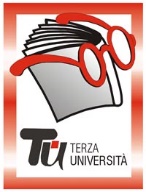                                                          PROVINCIA - SECONDA FASEPREMOLOReferente: Annalisa BanaIscrizioni e informazioni: Biblioteca di Premolo, via Grumello 2, tel. 035.704425, dall'1 settembre 2022 Sede dei corsi: casa dei Premolesi, via Ranica 105, ore 15.00-17.15Calendario  Modulo  n°124STORIA E VITA NELLA TERRA BERGAMASCADocenteSonia GervasoniGiornoMercoledìOrario15.00 - 17.15PeriodoDal 15.02.2023 al 15.03.2023 (5 incontri), (€ 20,00)Sedecasa dei Premolesi, via Ranica 105ArgomentoSTORIA E CULTURAPresentazioneÈ terra povera, dura da mettere a frutto, “la Bergamasca”. Così, secondo antica tradizione, è sempre stato denominato, al femminile, il territorio posto nell’esatto centro geografico della Lombardia. E partendo dal centro vogliamo disegnare un quadro ricco di colori ma anche di profumi e tanta umanità. Seguendo il filo conduttore della storia conosciuta, andremo alla ricerca di aspetti collaterali, ma così ricchi di vita, che hanno contribuito nei secoli a formare il nostro modo di essere bergamaschi. Una particolare attenzione sarà rivolta alle caratteristiche proprie dell’area sede del corso.Tutor115.02.2023 Qui ci vuole una città.  In principio era il Verbo.222.02.2023Prosperità con i Romani. Le tre vie.301.03.2023Le impronte che ci provengono dall’ Alto Medio Evo: eredità dei barbari, dei Longobardi e dei Franchi.408.03.2023XI e XII sec.  Uno dei periodi più belli: nascono i liberi comun515.03.2023Ben arrivati nel 1300: Bergamo è in Signoria, ma sotto i Visconti.Storie di draghi.